NOMBRE DEL ESTUDIANTE: ______________________________________________________ DESEMPEÑO: Aplica sus conocimientos para clasificar utensilios y avances tecnológicos del hogar.NOTA: Reconocimiento de utensilios y avances tecnológicos de la cotidianidad.Clasificación de utensilios - Avances tecnológicos en el hogar.Colorea las imágenes y con la ayuda de tu familia desarrolla la tabla que se encuentra en la parte inferior.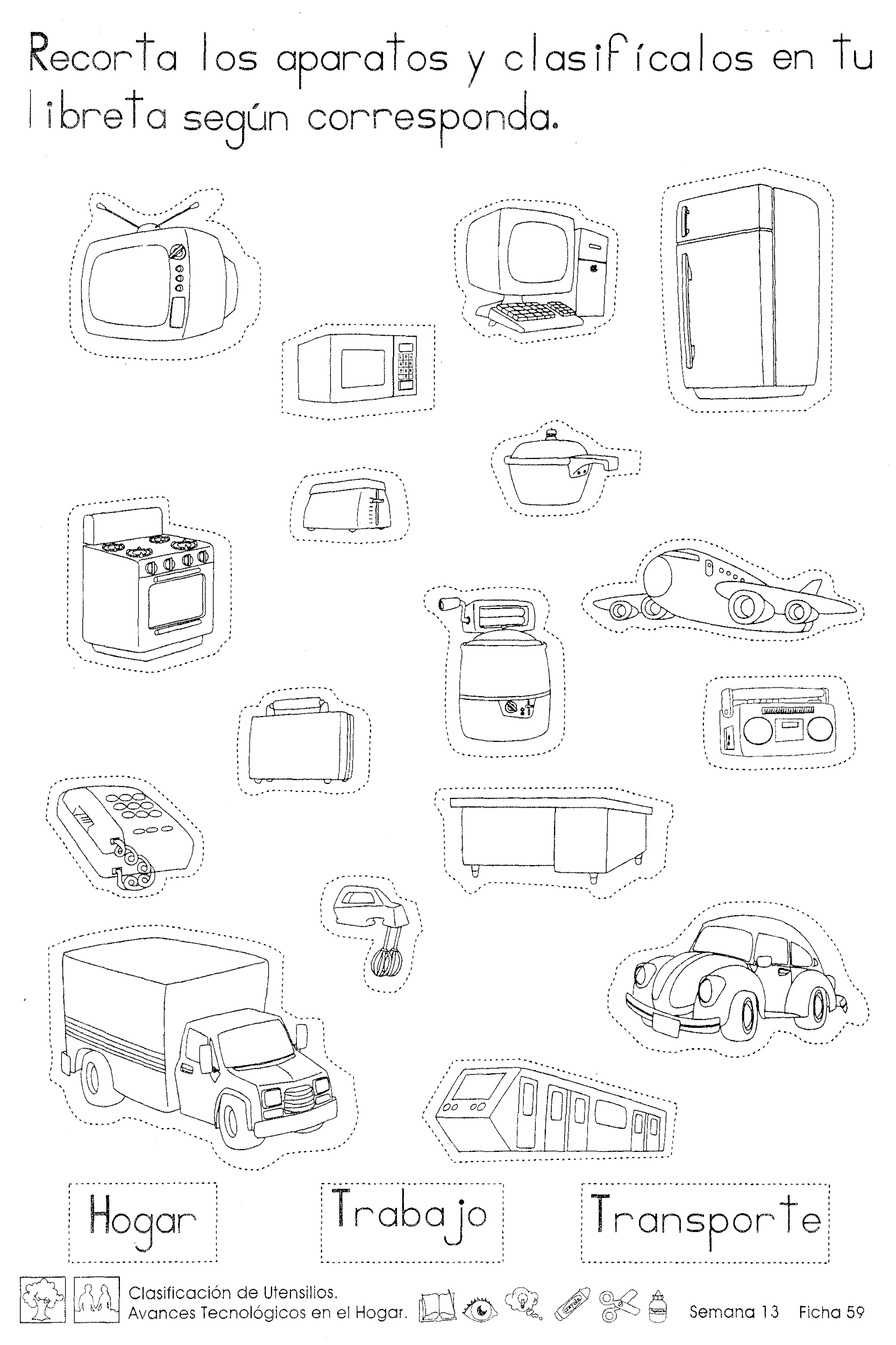 Escribe el nombre de utensilio y/o avance tecnológico agrupándolos con los siguientes criterios. HogarTrabajoTransporte